CILA – COMUNICAZIONE INIZIO LAVORI ASSEVERATAPER INTERVENTI DI EDILIZIA LIBERA(art. 6, comma 2, lettere a) e c) D.P.R. 6 giugno 2001, n. 380 modificato dall’art.3 L.R. n.16/2016)Il titolare, consapevole delle pene stabilite per false attestazioni e mendaci dichiarazioni ai sensi dell’articolo 76 del d.P.R. 28 dicembre 2000, n. 445 e degli artt. 483,495 e 496 del Codice Penale e che inoltre, qualora dal controllo effettuato emerga la non veridicità del contenuto della dichiarazione resa, decadrà dai benefici conseguenti al provvedimento conseguito sulla base della dichiarazione non veritiera ai sensi dell’art. 75 del d.P.R. n. 445/2000, sotto la propria responsabilità DICHIARA Titolarità dell’interventoOpere su parti comuni o modifiche esterneRispetto della normativa sulla privacy	
COMUNICAl’inizio dei lavori per interventi di edilizia libera (*)Qualificazione dell’intervento Localizzazione dell’interventoTecnici incaricatiImpresa esecutrice dei lavoriProduzione di materiali di risultaConservazione e aggiornamento del nuovo catasto edilizio urbano.            Data e luogo                                                                                                                     il/i dichiarante/i____________________________                                                                               ____________________________DICHIARA1) Tipologia di intervento e descrizione sintetica delle opere2) Calcolo del contributo di costruzione3) Atti di assenso già acquisiti (*)4) Atti di assenso da acquisire (*)N.B. I quadri 3) e 4), in quanto variabili, possono essere articolati nel modo che si ritiene più appropriato, seguendo lo schema della relazione di asseverazione contenuta nei moduli unificati e semplificati per la presentazione dell'istanza del permesso di costruire e della segnalazione certificata di inizio attività (SCIA) edilizia.Il progettista, in qualità di persona esercente un servizio di pubblica necessità ai sensi degli artt.359 e 481 del Codice Penale, esperiti i necessari accertamenti di carattere urbanistico, edilizio, statico, igienico ed a seguito del sopralluogo,ASSEVERAche l’intervento, compiutamente descritto negli elaborati progettuali, è conforme agli strumenti urbanistici approvati e airegolamenti edilizi vigenti, nonché che è compatibile con la normativa in materia sismica e con quella sul rendimento energetico nell'edilizia e che non vi è interessamento delle parti strutturali dell'edificio.Data e luogo ___________________                                                                                          il progettista                                                                                                                                        _________________________(*) Le sezioni e le informazioni che possono variare sulla base della diversa legislazione regionale sono contrassegnate con un asterisco.(*) Le sezioni e le informazioni che possono variare sulla base della diversa legislazione regionale sono contrassegnate con un asterisco.______________________________________________________________________________________________INFORMATIVA SULLA PRIVACY (ART. 13 del d.lgs. n. 196/2003)Ai sensi dell’art. 13 del codice in materia di protezione dei dati personali si forniscono le seguenti informazioni:Finalità del trattamento: I dati personali dichiarati saranno utilizzati dagli uffici nell’abito del procedimento per il quale la presente comunicazione viene resa.Modalità: Il trattamento avverrà sia con strumenti cartacei sia su supporti informatici a disposizione degli uffici.Ambito di comunicazione: I dati verranno comunicati a terzi ai sensi della l. n. 241/1990, ove applicabile, e in caso di verifiche ai sensi dell’art. 71 del d.P.R. n. 445/2000.Diritti: Il sottoscrittore può in ogni momento esercitare i diritti di accesso, rettifica, aggiornamento e integrazione dei dati ai sensi dell’art. 7 del d.lgs. n. 196/2003 rivolgendo le richieste al SUAP/SUE.Titolare: SUE di ______________TUTELA DELLA SALUTE E DELLA SICUREZZA NEI LUOGHI DI LAVORO (1)D. lgs. 9 aprile 2008, n. 81Soggetti coinvolti	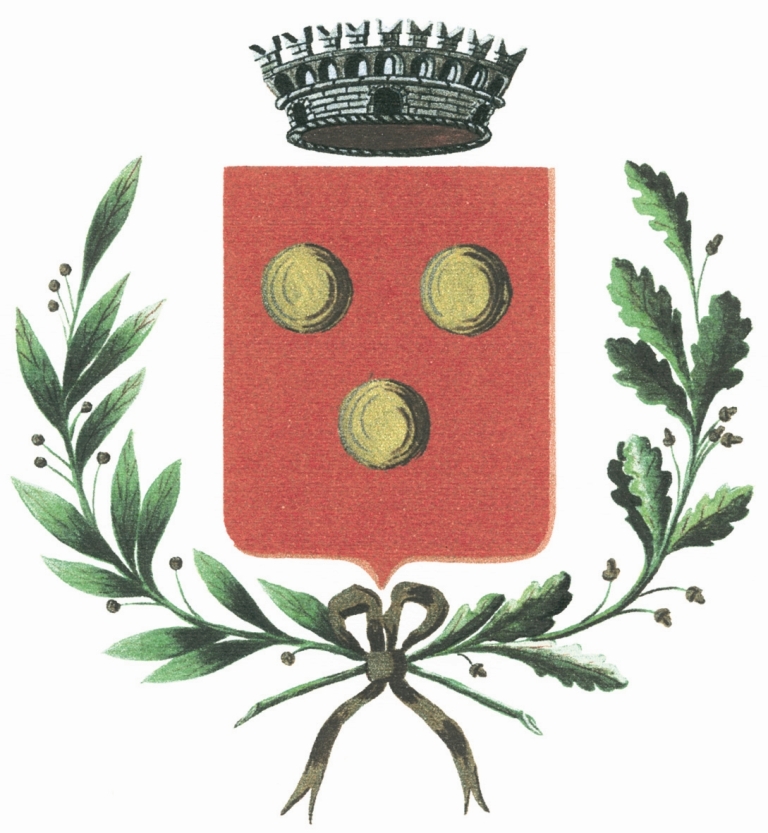 Al Comune di Lucca SiculaPratica Edilizia                     ALLEGATO B________________________Al Comune di Lucca Siculadel________________________SPORTELLO UNICO EDILIZIA CILA  CILA con richiesta contestuale di atti presuppostiSPORTELLO UNICO EDILIZIA CILA  CILA con richiesta contestuale di atti presuppostiProtocollo________________________SPORTELLO UNICO EDILIZIA CILA  CILA con richiesta contestuale di atti presuppostiSPORTELLO UNICO EDILIZIA CILA  CILA con richiesta contestuale di atti presuppostiIndirizzo:  _______________________________________PEC / Posta elettronica ____________________________Indirizzo:  _______________________________________PEC / Posta elettronica ____________________________DATI DEL TITOLARE 		 (in caso di più titolari, la sezione è ripetibile nell’allegato “Soggetti coinvolti”)Cognome e Nome________________________________________________________________________________________________________________________________________________________________________________________________________________________________________________________________________________________________________________________________________________________________________codice fiscale|__|__|__|__|__|__|__|__|__|__|__|__|__|__|__|__||__|__|__|__|__|__|__|__|__|__|__|__|__|__|__|__||__|__|__|__|__|__|__|__|__|__|__|__|__|__|__|__||__|__|__|__|__|__|__|__|__|__|__|__|__|__|__|__||__|__|__|__|__|__|__|__|__|__|__|__|__|__|__|__|In qualità di (1)__________________________________ della ditta /società (1) _______________________________________________________________ della ditta /società (1) _______________________________________________________________ della ditta /società (1) _______________________________________________________________ della ditta /società (1) _______________________________________________________________ della ditta /società (1) _____________________________codice fiscale (1)|__|__|__|__|__|__|__|__|__|__|__|__|__|__|__|__||__|__|__|__|__|__|__|__|__|__|__|__|__|__|__|__||__|__|__|__|__|__|__|__|__|__|__|__|__|__|__|__||__|__|__|__|__|__|__|__|__|__|__|__|__|__|__|__||__|__|__|__|__|__|__|__|__|__|__|__|__|__|__|__|nato a_______________________prov.|__|__|stato _____________________________nato il|__|__|__|__|__|__|__|__|residente in_______________________prov.|__|__|stato_____________________________indirizzo___________________________________   n.  _________    ___________________________________   n.  _________    ___________________________________   n.  _________    ___________________________________   n.  _________    C.A.P.          |__|__|__|__|__|PEC / posta elettronica________________________________________________________________________________________________________________________________________________________________________________________________Telefono fisso / cellulare________________________________________________________________________________________________________________________________________________________________________________________________(1) Da compilare solo nel caso in cui il titolare sia una ditta o società(1) Da compilare solo nel caso in cui il titolare sia una ditta o società(1) Da compilare solo nel caso in cui il titolare sia una ditta o società(1) Da compilare solo nel caso in cui il titolare sia una ditta o società(1) Da compilare solo nel caso in cui il titolare sia una ditta o società(1) Da compilare solo nel caso in cui il titolare sia una ditta o societàDICHIARAZIONI 									di avere titolo alla presentazione di questa pratica edilizia in quanto
______________________________________________   (Ad es. proprietario, comproprietario, usufruttuario, ecc.)     

dell’immobile interessato dall’intervento e di	avere titolarità esclusiva all’esecuzione dell’intervento	non avere titolarità esclusiva all’esecuzione dell’intervento, ma di disporre comunque della dichiarazione di assenso dei terzi titolari di altri diritti reali o obbligatoriche le opere previste	non riguardano parti comuni 	riguardano le parti comuni di un fabbricato condominiale	riguardano parti comuni di un fabbricato con più proprietà, non costituito in condominio, e dichiara che l’intervento è stato approvato dai comproprietari delle parti comuni, come risulta da atto consegnato al progettista ovvero dalla sottoscrizione degli elaborati da parte di tutti i comproprietari corredata da copia di documento d’identità	riguardano parti dell’edificio di proprietà comune ma non necessitano di assenso perché, secondo l’art. 1102 c.c., apportano, a spese del titolare, le modificazioni necessarie per il miglior godimento delle parti comuni non alterandone la destinazione e senza impedire agli altri partecipanti di usufruirne secondo il loro dirittodi aver letto l’informativa sul trattamento dei dati personali posta al termine del presente modulod.1    per la cui realizzazione non sono necessari altri atti di assenso (ad es. autorizzazione paesaggistica, ecc.)d.2  per la cui realizzazione sono necessari i seguenti atti di assenso, già rilasciati dalle competenti amministrazioni d.3  per la cui realizzazione si richiede l’acquisizione d’ufficio, da parte dello sportello unico, dei seguenti atti di assenso. Il titolare dichiara di essere a conoscenza che l’intervento può essere iniziato dopo la comunicazione, da parte dello sportello unico, dell'avvenuta acquisizione degli atti di assenso presupposti.che la presente comunicazione riguarda:	nuovi interventi di cui all’articolo 6, comma 2, lettere a) e c) del D.P.R. n. 380/2001 modificato dall’art.3 della L.R. n.16/2006 e che:e.1.1   i lavori avranno inizio in data |__|__|__|__|__|__|__|__| (opzioni d.1, d.2)e.1.2   i lavori avranno inizio dopo la comunicazione, da parte dello sportello unico, dell'avvenuta acquisizione degli atti di assenso presupposti. (opzione d.3)	intervento in corso di esecuzione, iniziato in data |__|__|__|__|__|__|__|__|, di cui all’art. 6, comma 5 del d.P.R. n. 380/2001, pertanto si allega:e.2.1        	la ricevuta di versamento di € ________________ intervento realizzato in data |__|__|__|__|__|__|__|__|, di cui all’articolo 6, comma 5 del d.P.R. n. 380/2001, pertanto si allega:e.3.1         la ricevuta di versamento di € _________________e che inoltre riguarda: (solo nel caso di presentazione allo Sportello Unico per le Attività Produttive - SUAP)  attività che rientrano nell’ambito del procedimento automatizzato Suap ai sensi degli articoli 5 e 6 del d.P.R. n. 160/2010 attività che rientrano nell’ambito del procedimento ordinario Suap ai sensi dell’articolo 7 del d.P.R. n. 160/2010che l’intervento interessa l’immobile sito in(via, piazza, ecc.) __________________________________________________________________________ n. _____scala ___________ piano __________ interno _________ C.A.P. |__|__|__|__|__| censito al catasto     fabbricati terreni foglio n. _____________ Part. _______________________________________________________________                         (se presenti) sub. __________________________________ sez. ___________ sez. urb. ___________avente destinazione d’uso _________________________________________________________________________                                               (Ad es. residenziale, industriale, commerciale, ecc.)Zona P.R.G. _____________ Piano Attuativo: ___________________________________________________________Destinazione Urbanistica: ___________________________________________________________________________f.1  che le opere riguardano un intervento su area liberaf.2  che lo stato attuale dell’immobile interessato dall’intervento risulta:f.2.1  pienamente conforme alla documentazione dello stato di fatto legittimato dal seguente titolo/pratica edilizia (o, in assenza, dal primo accatastamento)f.2.2  in difformità rispetto al seguente titolo/pratica edilizia (o, in assenza, dal primo accatastamento), tali opere sono state realizzate in data |__|__|__|__|__|__|__|__|f.2.(1-2).1      Titolo unico (SUAP)             n. _________ del |__|__|__|__|__|__|__|__|f.2.(1-2).2      Permesso di costruire /                         Lic. edilizia / Conc. edilizia  n. _________ del |__|__|__|__|__|__|__|__|f.2.(1-2).3      Autorizzazione edilizia         n. _________ del |__|__|__|__|__|__|__|__|f.2.(1-2).4      Comunicazione opere interne                                                (art. 9 L.R. n. 37/1985)           n. _________ del |__|__|__|__|__|__|__|__|f.2.(1-2).5      Comunicazione opere interne                                              (art. 20 L.R. n. 4/2003)             n. _________ del |__|__|__|__|__|__|__|__|f.2.(1-2).6      Concessione in Sanatoria    n. _________ del |__|__|__|__|__|__|__|__|f.2.(1-2).7      Denuncia di Inizio Attività    n. _________ del |__|__|__|__|__|__|__|__|f.2.(1-2).8      Segnalazione Certificata                                                 di Inizio Attività                    n. _________ del |__|__|__|__|__|__|__|__|f.2.(1-2).9      Comunicazione Inizio Lavori                                                 Interventi Edilizia libera       n. _________ del |__|__|__|__|__|__|__|__|f.2.(1-2).10    Edificato in data antecedente                       al |__|__|__|__|__|__|__|__|f.2.(1-2).11    altro _______________________________________________________________f.2.(1-2).12    primo accatastamentof.2.3  non sono stati reperiti titoli abilitativi essendo l’immobile di remota costruzione e non interessato successivamente da interventi edilizi per i quali era necessario di munirsi di titoli abilitativi;f.2.4   Si dichiara, inoltre, che l’area oggetto di intervento non è stata in precedenza asservita/utilizzata ai fini edificatori per la realizzazione di altri fabbricati e/o volumi edilizi e pertanto per tutta la superficie catastale sono applicabili indici di piano;di aver incaricato, in qualità di progettista, il tecnico indicato alla sezione 2 dell’allegato “SOGGETTI COINVOLTI” e dichiara inoltreg.1  di aver incaricato in qualità di altri tecnici, i soggetti indicati alla sezione 2 dell’allegato “SOGGETTI COINVOLTI”g.2  che gli altri tecnici incaricati saranno individuati prima dell’inizio dei lavori.h.1   che i lavori sono eseguiti / sono stati eseguiti dalla/e impresa/e indicata/e alla sezione 3 dell’allegato “SOGGETTI COINVOLTI”h.2   che, in quanto opere di modesta entità che non interessano le specifiche normative di settore, i lavori sono eseguiti /sono stati eseguiti in prima persona, senza alcun affidamento a ditte esterne (*)che a lavori ultimati trasmetterà copia dei formulari di consegna dei rifiuti inerti presso la discarica pubblica autorizzata, con allegate fatture, oppure, nel caso in cui saranno prodotti in piccola quantità e riutilizzati nello stesso luogo di produzione, apposita autocertificazioneche a lavori ultimati trasmetterà copia della dichiarazione presentata per la iscrizione in catasto, redatta in conformità alle disposizioni dell'articolo 6 del regio decreto-legge 13 aprile 1939, n. 652 e successive modificazioni e integrazioni.DICHIARAZIONI 	DEL PROGETTISTA								Cognome eNome               _________________________________________________________________________________Iscrittoall’ordine/collegio ___________________________________ di _______________________ al n. |__|__|__|__|__|N.B. : Tutti gli altri dati relativi al progettista (anagrafici , timbro ecc.) sono contenuti nell’allegato “Soggetti coinvolti”che i lavori riguardano l’immobile individuato nella comunicazione di inizio lavori di cui la presente relazione costituisce parte integrante e sostanzialeche le opere in progetto sono subordinate a comunicazione di inizio lavori in quanto rientrano nella seguente tipologia di intervento:1.1    a) gli interventi di manutenzione straordinaria di cui all'articolo 3, comma 1, lettera b), del decreto del Presidente della Repubblica n. 380/2001, come introdotto dall’articolo 1, ivi compresa l'apertura di porte interne o lo spostamento di pareti interne, sempre che non riguardino le parti strutturali dell'edificio;(articolo 6, comma 2, lettera a) del d.P.R. n. 380/2001 modificato dall’art.3 della L.R. n.16/2016)1.2   c) le modifiche interne di carattere edilizio dei fabbricati adibiti ad esercizio d'impresa, comprese quelle sulla superficie coperta, che non comportino un cambio di destinazione d'uso e non riguardino parti strutturali;(articolo 6, comma 2, lettera c) del d.P.R. n. 380/2001 modificato dall’art.3 della L.R. n.16/2016)1.3   opere interne per la chiusura di terrazze di collegamento e/o la copertura di spazi interni con strutture precarie ai sensi del comma 1 dell’art.20 della l.r. 4/2003.1.3.1   allega la ricevuta di versamento di € _____________________________ e che consistono in:________________________________________________________________________________________________________________________________________________________________________________________________________________________________________________________________________________________________________________________________________________________________________________________________________________________________________________________________________________________________che l’intervento da realizzare2.1  è a titolo gratuito,2.2  è a titolo oneroso, ai sensi dell’art. 8 comma 4 della L.r. 16/16, in quanto rientra negli interventi di manutenzione straordinaria (di cui all’articolo 6, comma 2, lettera a del d.P.R. n. 380/2001) e comporta aumento del carico urbanistico e aumento della superficie calpestabile; pertanto allega il prospetto di calcolo preventivo del contributo di costruzione, a firma di tecnico abilitato, e la ricevuta di versamento del contributo di costruzioneche sono stati acquisiti i seguenti atti di assenso, necessari per la realizzazione dell’intervento edilizio e obbligatori ai sensi delle normative di settore:che la realizzazione dell’intervento edilizio è subordinata al rilascio dei seguenti atti di assenso, obbligatori ai sensi delle normative di settore, per cui si richiede la loro acquisizione d’ufficio sulla base della documentazione allegata alla presente comunicazione:ASSEVERAZIONE DEL PROGETTISTA								QUADRO RIEPILOGATIVO DELLA DOCUMENTAZIONE GIÀ DISPONIBILE E ALLEGATA                                                                       Atti in possessodel Comune e di altre amm.ni(*)Atti allegati (*)Denominazione allegatoQuadro informativo di riferimentoCasi in cui è previsto l’allegatoSoggetti coinvolti-Sempre obbligatorioRicevuta di versamento dei diritti istruttoriasu C/C Post. n. _______________ -Sempre obbligatorioCopia del documento di identità del/i titolare/i-Sempre obbligatorioDichiarazione del/i titolare/i resa a mente degli artt. 46 e 47 D.P.R. 28.12.2000 n. 445, di non avere carichi pendenti, di non essere attualmente soggetti ad indagini, di non aver riportato condanne penali di cui agli art.li 416 bis, 648 bis e 648 ter del codice penale; (*)-Sempre obbligatorioTutela della salute e della sicurezza nei luoghi dilavoro-Sempre obbligatorioRicevuta di versamento a titolo di oblazioneSe l’intervento è in corso di esecuzione ovvero se l’intervento è stato già realizzatoCopia dei documenti d’identità dei comproprietarie)Se gli eventuali comproprietari dell’immobile hanno sottoscritto gli elaborati allegatiProspetto di calcolo preventivo del contributo dicostruzionef)Se l’intervento da realizzare è a titolo oneroso ed il contributo di costruzione è calcolato dal tecnico abilitatoNotifica preliminare-Se l’intervento ricade nell’ ambito di applicazione dell’articolo 99, comma 1, del d.lgs. n. 81/2008 e la notifica non è stata già trasmessaRelazione tecnica descrittiva dell’intervento-Sempre obbligatorioStralcio di P.R.G. con evidenziato l’immobile o lazona di intervento-Sempre obbligatorioStralcio Catastale con l'esatta ubicazionedell'immobile oggetto dell'intervento-Sempre obbligatorioStralcio Piano Attuativo vigente con l'esattaubicazione dell'immobile oggetto dell'intervento-Sempre obbligatorioElaborato grafico dello Stato di Fatto e di Progetto-Sempre obbligatorioElaborato grafico Comparativo (giallo/Rosso)-Se l’intervento prevede la modifica allo stato di fatto.Elaborato grafico dello stato di fatto, di progetto e  comparativi (giallo/Rosso)-Se l’intervento prevede la modifica allo stato di fatto.Relazione di asseveramento opere interne e sulrispetto delle norme di sicurezza igienico-sanitarie vigenti (art.20 l.r. 4/2003)1.3Se l’intervento prevede opereart.20 l.r. 4/2003Documentazione necessaria per il rilascio di atti di assenso obbligatori ai sensi delle normative di settore(specificare)__________________________________________________________________________________3)Documentazione fotografica dello stato di fatto (*)-Sempre obbligatoriaCASICASIADEMPIMENTIADEMPIMENTIADEMPIMENTIADEMPIMENTIADEMPIMENTIN. impreseUomini/Giorno (u/g)VerificaDocumentazioneInvio NotificaPreliminareNominaCoordinatoreProgettazioneNominaCoordinatoreEsecuzionePiano di Sicurezza eFascicolo opera (a curadel Coordinatore)1Meno di 200 u/gSINONONONO1Più di 200 u/gSISINONONO2 o piùimpreseSISISISISICognome e Nome _________________________________________________________________________________in qualità di _ committente / titolare _ responsabile dei lavoriIscritto all’ordine/collegio (4) __________________________________________________________________________di (4) ______________________________________________________________________ al n. (4) |__|__|__|__|__|residente in _________________________________________ prov. |__|__| stato ____________________________indirizzo _______________________________________________________ n. _________ C.A.P. |__|__|__|__|__|PEC / posta elettronica ______________________________________ Telefono fisso / cellulare ___________________________(4) Da compilare solo nel caso in cui il presente allegato sia presentato dal responsabile dei lavoriIl titolare/responsabile dei lavori dichiara che l’intervento descritto nella comunicazione di inizio lavori, di cui il presente allegato costituisce parte integrante, ricade nell’ambito di applicazione del Titolo IV del d.lgs. n. 81/2008 e pertanto: relativamente alla documentazione delle imprese esecutrici	
  dichiara che l’entità presunta del cantiere è inferiore a 200 uomini-giorno ed i lavori non comportano i rischi particolari di cui all’allegato XI del d.lgs. n. 81/2008 e di aver verificato il certificato di iscrizione alla Camera di commercio, il documento unico di regolarità contributiva, corredato da autocertificazione in ordine al possesso degli altri requisiti previsti dall’allegato XVII del d.lgs. n. 81/2008, e l’autocertificazione relativa al contratto collettivo applicato  dichiara di aver verificato la documentazione di cui alle lettere a) e b) dell'art. 90 comma 9 prevista dal d.lgs. n. 81/2008 circa l’idoneità tecnico professionale della/e impresa/e esecutrice/i e dei lavoratori autonomi, l’organico medio annuo distinto per qualifica, gli estremi delle denunce dei lavoratori effettuate all'Istituto nazionale della previdenza sociale (INPS), all'Istituto nazionale assicurazione infortuni sul lavoro (INAIL) e alle casse edili, nonché il contratto collettivo applicato ai lavoratori dipendenti, della/e impresa/e esecutrice/i relativamente alla notifica preliminare di cui all’articolo 99 del d.lgs. n. 81/2008  dichiara che l’intervento non è soggetto all’invio della notifica  dichiara che l’intervento è soggetto all’invio della notifica e pertanto  allega alla presente segnalazione la documentazione necessaria per la notifica, il cui contenuto sarà riprodotto su apposita tabella, esposta in cantiere per tutta la durata dei lavori, in luogo visibile dall’esterno  indica gli estremi della notifica, il cui contenuto sarà riprodotto su apposita tabella, esposta in cantiere per tutta la durata dei lavori, in luogo visibile dall’esterno, già trasmessa in data  |__|__|__|__|__|__|__|__| con prot./cod. _________ 	non ricade nell’ambito di applicazione del d.lgs. n. 81/2008	ricade nell’ambito di applicazione del d.lgs. 81/2008 ma si riserva di presentare le dichiarazioni di cui al presente quadro prima dell’inizio lavori, poiché i dati dell’impresa esecutrice saranno forniti prima dell’inizio lavori (*)di essere a conoscenza che l’efficacia della presente comunicazione è sospesa qualora sia assente il piano di sicurezza e coordinamento di cui all’articolo 100 del d.lgs. n. 81/2008 o il fascicolo di cui all’articolo 91, comma 1, lettera b), quando previsti, oppure in assenza di notifica di cui all’articolo 99, quando prevista, oppure in assenza di documento unico di regolarità contributiva                                                                                                                                 ___________________________                                                                                                                                                        FirmaPratica Edilizia________________________del________________________Protocollo________________________1. TITOLARI (compilare solo in caso di più di un titolare – sezione ripetibile)Cognome e Nome________________________________________________________________________________________________________________________________________________________________________________________________________________________________________________________________________________________________________________________________________________________________________codice fiscale|__|__|__|__|__|__|__|__|__|__|__|__|__|__|__|__||__|__|__|__|__|__|__|__|__|__|__|__|__|__|__|__||__|__|__|__|__|__|__|__|__|__|__|__|__|__|__|__||__|__|__|__|__|__|__|__|__|__|__|__|__|__|__|__||__|__|__|__|__|__|__|__|__|__|__|__|__|__|__|__|In qualità di (2)__________________________________ della ditta /società (2) _______________________________________________________________ della ditta /società (2) _______________________________________________________________ della ditta /società (2) _______________________________________________________________ della ditta /società (2) _______________________________________________________________ della ditta /società (2) _____________________________codice fiscale (2)|__|__|__|__|__|__|__|__|__|__|__|__|__|__|__|__||__|__|__|__|__|__|__|__|__|__|__|__|__|__|__|__||__|__|__|__|__|__|__|__|__|__|__|__|__|__|__|__||__|__|__|__|__|__|__|__|__|__|__|__|__|__|__|__||__|__|__|__|__|__|__|__|__|__|__|__|__|__|__|__|nato a_______________________prov.|__|__|stato _____________________________nato il|__|__|__|__|__|__|__|__|residente in_______________________prov.|__|__|stato_____________________________indirizzo___________________________________   n.  _________    ___________________________________   n.  _________    ___________________________________   n.  _________    ___________________________________   n.  _________    C.A.P.          |__|__|__|__|__|PEC / posta elettronica________________________________________________________________________________________________________________________________________________________________________________________________Telefono fisso / cellulare________________________________________________________________________________________________________________________________________________________________________________________________(2) Da compilare solo nel caso in cui il titolare sia una ditta o società(2) Da compilare solo nel caso in cui il titolare sia una ditta o società(2) Da compilare solo nel caso in cui il titolare sia una ditta o società(2) Da compilare solo nel caso in cui il titolare sia una ditta o società(2) Da compilare solo nel caso in cui il titolare sia una ditta o società(2) Da compilare solo nel caso in cui il titolare sia una ditta o società2. TECNICI INCARICATI  (compilare obbligatoriamente)Progettista delle opere architettoniche (sempre necessario)               incaricato anche come direttore dei lavoriProgettista delle opere architettoniche (sempre necessario)               incaricato anche come direttore dei lavoriProgettista delle opere architettoniche (sempre necessario)               incaricato anche come direttore dei lavoriProgettista delle opere architettoniche (sempre necessario)               incaricato anche come direttore dei lavoriProgettista delle opere architettoniche (sempre necessario)               incaricato anche come direttore dei lavoriProgettista delle opere architettoniche (sempre necessario)               incaricato anche come direttore dei lavoriCognome e Nome________________________________________________________________________________________________________________________________________________________________________________________________________________________________________________________________________________________________________________________________________________________________________codice fiscale|__|__|__|__|__|__|__|__|__|__|__|__|__|__|__|__||__|__|__|__|__|__|__|__|__|__|__|__|__|__|__|__||__|__|__|__|__|__|__|__|__|__|__|__|__|__|__|__||__|__|__|__|__|__|__|__|__|__|__|__|__|__|__|__||__|__|__|__|__|__|__|__|__|__|__|__|__|__|__|__|nato a_______________________prov.|__|__|stato _____________________________nato il|__|__|__|__|__|__|__|__|residente in_______________________prov.|__|__|stato_____________________________indirizzo___________________________________   n.  _________    ___________________________________   n.  _________    ___________________________________   n.  _________    ___________________________________   n.  _________    C.A.P.          |__|__|__|__|__|con studio in _______________________        prov.     |__|__|     stato     ____________________________________________________        prov.     |__|__|     stato     ____________________________________________________        prov.     |__|__|     stato     ____________________________________________________        prov.     |__|__|     stato     ____________________________________________________        prov.     |__|__|     stato     _____________________________indirizzo___________________________________   n.  _________      C.A.P.           |__|__|__|__|__|___________________________________   n.  _________      C.A.P.           |__|__|__|__|__|___________________________________   n.  _________      C.A.P.           |__|__|__|__|__|___________________________________   n.  _________      C.A.P.           |__|__|__|__|__|___________________________________   n.  _________      C.A.P.           |__|__|__|__|__|Iscritto all’ordine/collegio__________________________ di _________________ al n. |__|__|__|__|__|__________________________ di _________________ al n. |__|__|__|__|__|__________________________ di _________________ al n. |__|__|__|__|__|__________________________ di _________________ al n. |__|__|__|__|__|__________________________ di _________________ al n. |__|__|__|__|__|PEC / posta elettronica________________________________________________________________________________________________________________________________________________________________________________________________Telefono fisso / cellulare________________________________________________________________________________________________________________________________________________________________________________________________(2) Da compilare solo nel caso in cui il titolare sia una ditta o società(2) Da compilare solo nel caso in cui il titolare sia una ditta o società(2) Da compilare solo nel caso in cui il titolare sia una ditta o società(2) Da compilare solo nel caso in cui il titolare sia una ditta o società(2) Da compilare solo nel caso in cui il titolare sia una ditta o società(2) Da compilare solo nel caso in cui il titolare sia una ditta o societàDirettore dei lavori delle opere architettoniche (solo se necessario e diverso dal progettista delle opere architettoniche )  (*)Direttore dei lavori delle opere architettoniche (solo se necessario e diverso dal progettista delle opere architettoniche )  (*)Direttore dei lavori delle opere architettoniche (solo se necessario e diverso dal progettista delle opere architettoniche )  (*)Direttore dei lavori delle opere architettoniche (solo se necessario e diverso dal progettista delle opere architettoniche )  (*)Direttore dei lavori delle opere architettoniche (solo se necessario e diverso dal progettista delle opere architettoniche )  (*)Direttore dei lavori delle opere architettoniche (solo se necessario e diverso dal progettista delle opere architettoniche )  (*)Cognome e Nome________________________________________________________________________________________________________________________________________________________________________________________________________________________________________________________________________________________________________________________________________________________________________codice fiscale|__|__|__|__|__|__|__|__|__|__|__|__|__|__|__|__||__|__|__|__|__|__|__|__|__|__|__|__|__|__|__|__||__|__|__|__|__|__|__|__|__|__|__|__|__|__|__|__||__|__|__|__|__|__|__|__|__|__|__|__|__|__|__|__||__|__|__|__|__|__|__|__|__|__|__|__|__|__|__|__|nato a_______________________prov.|__|__|stato _____________________________nato il|__|__|__|__|__|__|__|__|residente in_______________________prov.|__|__|stato_____________________________indirizzo___________________________________   n.  _________    ___________________________________   n.  _________    ___________________________________   n.  _________    ___________________________________   n.  _________    C.A.P.          |__|__|__|__|__|con studio in _______________________        prov.     |__|__|     stato     ____________________________________________________        prov.     |__|__|     stato     ____________________________________________________        prov.     |__|__|     stato     ____________________________________________________        prov.     |__|__|     stato     ____________________________________________________        prov.     |__|__|     stato     _____________________________indirizzo___________________________________   n.  _________      C.A.P.           |__|__|__|__|__|___________________________________   n.  _________      C.A.P.           |__|__|__|__|__|___________________________________   n.  _________      C.A.P.           |__|__|__|__|__|___________________________________   n.  _________      C.A.P.           |__|__|__|__|__|___________________________________   n.  _________      C.A.P.           |__|__|__|__|__|Iscritto all’ordine/collegio__________________________ di _________________ al n. |__|__|__|__|__|__________________________ di _________________ al n. |__|__|__|__|__|__________________________ di _________________ al n. |__|__|__|__|__|__________________________ di _________________ al n. |__|__|__|__|__|__________________________ di _________________ al n. |__|__|__|__|__|PEC / posta elettronica________________________________________________________________________________________________________________________________________________________________________________________________Telefono fisso / cellulare________________________________________________________________________________________________________________________________________________________________________________________________(2) Da compilare solo nel caso in cui il titolare sia una ditta o società(2) Da compilare solo nel caso in cui il titolare sia una ditta o società(2) Da compilare solo nel caso in cui il titolare sia una ditta o società(2) Da compilare solo nel caso in cui il titolare sia una ditta o società(2) Da compilare solo nel caso in cui il titolare sia una ditta o società(2) Da compilare solo nel caso in cui il titolare sia una ditta o societàAltri tecnici incaricati (la sezione è ripetibile in base al numero di altri tecnici coinvolti nell’intervento) Altri tecnici incaricati (la sezione è ripetibile in base al numero di altri tecnici coinvolti nell’intervento) Altri tecnici incaricati (la sezione è ripetibile in base al numero di altri tecnici coinvolti nell’intervento) Altri tecnici incaricati (la sezione è ripetibile in base al numero di altri tecnici coinvolti nell’intervento) Altri tecnici incaricati (la sezione è ripetibile in base al numero di altri tecnici coinvolti nell’intervento) Altri tecnici incaricati (la sezione è ripetibile in base al numero di altri tecnici coinvolti nell’intervento) Altri tecnici incaricati (la sezione è ripetibile in base al numero di altri tecnici coinvolti nell’intervento) Incaricato della ____________________________________ (ad es. progettazione degli impianti/certificazione energetica, ecc.)Incaricato della ____________________________________ (ad es. progettazione degli impianti/certificazione energetica, ecc.)Incaricato della ____________________________________ (ad es. progettazione degli impianti/certificazione energetica, ecc.)Incaricato della ____________________________________ (ad es. progettazione degli impianti/certificazione energetica, ecc.)Incaricato della ____________________________________ (ad es. progettazione degli impianti/certificazione energetica, ecc.)Incaricato della ____________________________________ (ad es. progettazione degli impianti/certificazione energetica, ecc.)Incaricato della ____________________________________ (ad es. progettazione degli impianti/certificazione energetica, ecc.)Cognome e Nome________________________________________________________________________________________________________________________________________________________________________________________________________________________________________________________________________________________________________________________________________________________________________________________________________________________________________________codice fiscale|__|__|__|__|__|__|__|__|__|__|__|__|__|__|__|__||__|__|__|__|__|__|__|__|__|__|__|__|__|__|__|__||__|__|__|__|__|__|__|__|__|__|__|__|__|__|__|__||__|__|__|__|__|__|__|__|__|__|__|__|__|__|__|__||__|__|__|__|__|__|__|__|__|__|__|__|__|__|__|__||__|__|__|__|__|__|__|__|__|__|__|__|__|__|__|__|nato a_______________________prov.|__|__|stato __________________________________________________________nato il|__|__|__|__|__|__|__|__|residente in_______________________prov.|__|__|stato__________________________________________________________indirizzo___________________________________   n.  _________    ___________________________________   n.  _________    ___________________________________   n.  _________    ___________________________________   n.  _________    C.A.P.          |__|__|__|__|__|C.A.P.          |__|__|__|__|__|con studio in _______________________        prov.     |__|__|     stato     ____________________________________________________        prov.     |__|__|     stato     ____________________________________________________        prov.     |__|__|     stato     ____________________________________________________        prov.     |__|__|     stato     ____________________________________________________        prov.     |__|__|     stato     ____________________________________________________        prov.     |__|__|     stato     _____________________________indirizzo___________________________________   n.  _________      C.A.P.           |__|__|__|__|__|___________________________________   n.  _________      C.A.P.           |__|__|__|__|__|___________________________________   n.  _________      C.A.P.           |__|__|__|__|__|___________________________________   n.  _________      C.A.P.           |__|__|__|__|__|___________________________________   n.  _________      C.A.P.           |__|__|__|__|__|___________________________________   n.  _________      C.A.P.           |__|__|__|__|__|(se il tecnico è iscritto ad un ordine professionale)(se il tecnico è iscritto ad un ordine professionale)(se il tecnico è iscritto ad un ordine professionale)(se il tecnico è iscritto ad un ordine professionale)(se il tecnico è iscritto ad un ordine professionale)(se il tecnico è iscritto ad un ordine professionale)(se il tecnico è iscritto ad un ordine professionale)Iscritto all’ordine/collegio__________________________ di _________________ al n. |__|__|__|__|__|__________________________ di _________________ al n. |__|__|__|__|__|__________________________ di _________________ al n. |__|__|__|__|__|__________________________ di _________________ al n. |__|__|__|__|__|__________________________ di _________________ al n. |__|__|__|__|__|__________________________ di _________________ al n. |__|__|__|__|__|PEC / posta elettronica________________________________________________________________________________________________________________________________________________________________________________________________Telefono fisso / cellulare________________________________________________________________________________________________________________________________________________________________________________________________(se il tecnico è dipendente di un’impresa)(se il tecnico è dipendente di un’impresa)(se il tecnico è dipendente di un’impresa)(se il tecnico è dipendente di un’impresa)(se il tecnico è dipendente di un’impresa)Dati dell’impresaRagione sociale________________________________________________________________________________________________________________________________________________________________________________________________codice fiscale /p. IVA|__|__|__|__|__|__|__|__|__|__|__|__|__|__|__|__||__|__|__|__|__|__|__|__|__|__|__|__|__|__|__|__||__|__|__|__|__|__|__|__|__|__|__|__|__|__|__|__||__|__|__|__|__|__|__|__|__|__|__|__|__|__|__|__|con sede in_______________________       prov. |__|__|      stato_______________________       prov. |__|__|      stato_______________________       prov. |__|__|      stato_______________________       prov. |__|__|      stato____________________________________________indirizzo___________________________________   n.  ___________________________________________   n.  ___________________________________________   n.  ___________________________________________   n.  ________    C.A.P.      |__|__|__|__|__|    C.A.P.      |__|__|__|__|__|Il cui legale rappresentante è______________________________________________________________________________________________________________________________________________________________________________________________________________________________________________________________________________________________________________________________________________________________________________Estremi dell’abilitazione (se per lo svolgimento dell’attività oggetto dell’incarico è richiesta una specifica autorizzazione iscrizione in albi e registri)Estremi dell’abilitazione (se per lo svolgimento dell’attività oggetto dell’incarico è richiesta una specifica autorizzazione iscrizione in albi e registri)Estremi dell’abilitazione (se per lo svolgimento dell’attività oggetto dell’incarico è richiesta una specifica autorizzazione iscrizione in albi e registri)Estremi dell’abilitazione (se per lo svolgimento dell’attività oggetto dell’incarico è richiesta una specifica autorizzazione iscrizione in albi e registri)Estremi dell’abilitazione (se per lo svolgimento dell’attività oggetto dell’incarico è richiesta una specifica autorizzazione iscrizione in albi e registri)Estremi dell’abilitazione (se per lo svolgimento dell’attività oggetto dell’incarico è richiesta una specifica autorizzazione iscrizione in albi e registri)Estremi dell’abilitazione (se per lo svolgimento dell’attività oggetto dell’incarico è richiesta una specifica autorizzazione iscrizione in albi e registri)__________________________________________________________________________________________________________________________________________________________________________________________________________________________________________________________________________________________________________________________________________________________________________________________________________________________________________________________________________________________________________________________________________________________________________________________________________________________________________________________________________________________________________________________________________Telefono ___________________________ fax. _______________________________ cell. ____________________________Telefono ___________________________ fax. _______________________________ cell. ____________________________Telefono ___________________________ fax. _______________________________ cell. ____________________________Telefono ___________________________ fax. _______________________________ cell. ____________________________Telefono ___________________________ fax. _______________________________ cell. ____________________________Telefono ___________________________ fax. _______________________________ cell. ____________________________Telefono ___________________________ fax. _______________________________ cell. ____________________________posta elettronica certificata ________________________________________________________________________________posta elettronica certificata ________________________________________________________________________________posta elettronica certificata ________________________________________________________________________________posta elettronica certificata ________________________________________________________________________________posta elettronica certificata ________________________________________________________________________________posta elettronica certificata ________________________________________________________________________________posta elettronica certificata ________________________________________________________________________________3.  IMPRESE ESECUTRICI 
 (compilare in caso di affidamento dei lavori ad una o più imprese)3.  IMPRESE ESECUTRICI 
 (compilare in caso di affidamento dei lavori ad una o più imprese)3.  IMPRESE ESECUTRICI 
 (compilare in caso di affidamento dei lavori ad una o più imprese)3.  IMPRESE ESECUTRICI 
 (compilare in caso di affidamento dei lavori ad una o più imprese)3.  IMPRESE ESECUTRICI 
 (compilare in caso di affidamento dei lavori ad una o più imprese)3.  IMPRESE ESECUTRICI 
 (compilare in caso di affidamento dei lavori ad una o più imprese)Ragione sociale________________________________________________________________________________________________________________________________________________________________________________________________________________________________________________________________________________________________________________________________________________________________________________________________________________________________________________________________________________________________________________________codice fiscale / 
p. IVA|__|__|__|__|__|__|__|__|__|__|__|__|__|__|__|__||__|__|__|__|__|__|__|__|__|__|__|__|__|__|__|__||__|__|__|__|__|__|__|__|__|__|__|__|__|__|__|__||__|__|__|__|__|__|__|__|__|__|__|__|__|__|__|__||__|__|__|__|__|__|__|__|__|__|__|__|__|__|__|__||__|__|__|__|__|__|__|__|__|__|__|__|__|__|__|__||__|__|__|__|__|__|__|__|__|__|__|__|__|__|__|__|Iscritta alla C.C.I.A.A. di______________________________________________prov.|__|__|n.   |__|__|__|__|__|__|__|n.   |__|__|__|__|__|__|__|n.   |__|__|__|__|__|__|__|con sede in______________________________________________prov.|__|__|statostato_____________________________indirizzo___________________________________   n.  _________    ___________________________________   n.  _________    ___________________________________   n.  _________    ___________________________________   n.  _________    ___________________________________   n.  _________    ___________________________________   n.  _________    C.A.P.          |__|__|__|__|__|il cui legale rappresentante è________________________________________________________________________________________________________________________________________________________________________________________________________________________________________________________________________________________________________________________________________________________________________________________________________________________________________________________________________________________________________________________codice fiscale|__|__|__|__|__|__|__|__|__|__|__|__|__|__|__|__||__|__|__|__|__|__|__|__|__|__|__|__|__|__|__|__||__|__|__|__|__|__|__|__|__|__|__|__|__|__|__|__||__|__|__|__|__|__|__|__|__|__|__|__|__|__|__|__||__|__|__|__|__|__|__|__|__|__|__|__|__|__|__|__||__|__|__|__|__|__|__|__|__|__|__|__|__|__|__|__||__|__|__|__|__|__|__|__|__|__|__|__|__|__|__|__|nato a______________________________________________prov.|__|__|stato stato _____________________________nato il|__|__|__|__|__|__|__|__||__|__|__|__|__|__|__|__|Telefono____________________fax.    __________________fax.    __________________fax.    __________________fax.    __________________cell.  _____________________cell.  _____________________posta elettronica_________________________________________________________________________________________________________________________________________________________________________________________________________________________________________________________________________________________________________Firma per accettazione incaricoDati per la verifica della regolarità contributiva Cassa edile 		sede di   __________________________ 
codice impresa n.   __________________________  	codice cassa n.   ____________________________ INPS 		sede di   ___________________________ 
Matr./Pos. Contr. n.   __________________________  	 INAIL 		sede di   ___________________________ 
codice impresa n.   __________________________  	pos. assicurativa territoriale n.   _____________________Dati per la verifica della regolarità contributiva Cassa edile 		sede di   __________________________ 
codice impresa n.   __________________________  	codice cassa n.   ____________________________ INPS 		sede di   ___________________________ 
Matr./Pos. Contr. n.   __________________________  	 INAIL 		sede di   ___________________________ 
codice impresa n.   __________________________  	pos. assicurativa territoriale n.   _____________________Dati per la verifica della regolarità contributiva Cassa edile 		sede di   __________________________ 
codice impresa n.   __________________________  	codice cassa n.   ____________________________ INPS 		sede di   ___________________________ 
Matr./Pos. Contr. n.   __________________________  	 INAIL 		sede di   ___________________________ 
codice impresa n.   __________________________  	pos. assicurativa territoriale n.   _____________________Dati per la verifica della regolarità contributiva Cassa edile 		sede di   __________________________ 
codice impresa n.   __________________________  	codice cassa n.   ____________________________ INPS 		sede di   ___________________________ 
Matr./Pos. Contr. n.   __________________________  	 INAIL 		sede di   ___________________________ 
codice impresa n.   __________________________  	pos. assicurativa territoriale n.   _____________________Dati per la verifica della regolarità contributiva Cassa edile 		sede di   __________________________ 
codice impresa n.   __________________________  	codice cassa n.   ____________________________ INPS 		sede di   ___________________________ 
Matr./Pos. Contr. n.   __________________________  	 INAIL 		sede di   ___________________________ 
codice impresa n.   __________________________  	pos. assicurativa territoriale n.   _____________________Dati per la verifica della regolarità contributiva Cassa edile 		sede di   __________________________ 
codice impresa n.   __________________________  	codice cassa n.   ____________________________ INPS 		sede di   ___________________________ 
Matr./Pos. Contr. n.   __________________________  	 INAIL 		sede di   ___________________________ 
codice impresa n.   __________________________  	pos. assicurativa territoriale n.   _____________________Dati per la verifica della regolarità contributiva Cassa edile 		sede di   __________________________ 
codice impresa n.   __________________________  	codice cassa n.   ____________________________ INPS 		sede di   ___________________________ 
Matr./Pos. Contr. n.   __________________________  	 INAIL 		sede di   ___________________________ 
codice impresa n.   __________________________  	pos. assicurativa territoriale n.   _____________________Dati per la verifica della regolarità contributiva Cassa edile 		sede di   __________________________ 
codice impresa n.   __________________________  	codice cassa n.   ____________________________ INPS 		sede di   ___________________________ 
Matr./Pos. Contr. n.   __________________________  	 INAIL 		sede di   ___________________________ 
codice impresa n.   __________________________  	pos. assicurativa territoriale n.   _____________________Ragione sociale________________________________________________________________________________________________________________________________________________________________________________________________________________________________________________________________________________________________________________________________________________________________________________________________________________________________________________________________________________________________________________________codice fiscale / 
p. IVA|__|__|__|__|__|__|__|__|__|__|__|__|__|__|__|__||__|__|__|__|__|__|__|__|__|__|__|__|__|__|__|__||__|__|__|__|__|__|__|__|__|__|__|__|__|__|__|__||__|__|__|__|__|__|__|__|__|__|__|__|__|__|__|__||__|__|__|__|__|__|__|__|__|__|__|__|__|__|__|__||__|__|__|__|__|__|__|__|__|__|__|__|__|__|__|__||__|__|__|__|__|__|__|__|__|__|__|__|__|__|__|__|Iscritta alla C.C.I.A.A. di______________________________________________prov.|__|__|n.   |__|__|__|__|__|__|__|n.   |__|__|__|__|__|__|__|n.   |__|__|__|__|__|__|__|con sede in______________________________________________prov.|__|__|statostato_____________________________indirizzo___________________________________   n.  _________    ___________________________________   n.  _________    ___________________________________   n.  _________    ___________________________________   n.  _________    ___________________________________   n.  _________    ___________________________________   n.  _________    C.A.P.          |__|__|__|__|__|il cui legale rappresentante è________________________________________________________________________________________________________________________________________________________________________________________________________________________________________________________________________________________________________________________________________________________________________________________________________________________________________________________________________________________________________________________codice fiscale|__|__|__|__|__|__|__|__|__|__|__|__|__|__|__|__||__|__|__|__|__|__|__|__|__|__|__|__|__|__|__|__||__|__|__|__|__|__|__|__|__|__|__|__|__|__|__|__||__|__|__|__|__|__|__|__|__|__|__|__|__|__|__|__||__|__|__|__|__|__|__|__|__|__|__|__|__|__|__|__||__|__|__|__|__|__|__|__|__|__|__|__|__|__|__|__||__|__|__|__|__|__|__|__|__|__|__|__|__|__|__|__|nato a______________________________________________prov.|__|__|stato stato _____________________________nato il|__|__|__|__|__|__|__|__||__|__|__|__|__|__|__|__|Telefono____________________fax.    __________________fax.    __________________fax.    __________________fax.    __________________cell.  _____________________cell.  _____________________posta elettronica_________________________________________________________________________________________________________________________________________________________________________________________________________________________________________________________________________________________________________Firma per accettazione incaricoDati per la verifica della regolarità contributiva Cassa edile 		sede di   __________________________ 
codice impresa n.   __________________________  	codice cassa n.   ____________________________ INPS 		sede di   ___________________________ 
Matr./Pos. Contr. n.   __________________________  	 INAIL 		sede di   ___________________________	

codice impresa n.   __________________________  	pos. assicurativa territoriale n.   _____________________Dati per la verifica della regolarità contributiva Cassa edile 		sede di   __________________________ 
codice impresa n.   __________________________  	codice cassa n.   ____________________________ INPS 		sede di   ___________________________ 
Matr./Pos. Contr. n.   __________________________  	 INAIL 		sede di   ___________________________	

codice impresa n.   __________________________  	pos. assicurativa territoriale n.   _____________________Dati per la verifica della regolarità contributiva Cassa edile 		sede di   __________________________ 
codice impresa n.   __________________________  	codice cassa n.   ____________________________ INPS 		sede di   ___________________________ 
Matr./Pos. Contr. n.   __________________________  	 INAIL 		sede di   ___________________________	

codice impresa n.   __________________________  	pos. assicurativa territoriale n.   _____________________Dati per la verifica della regolarità contributiva Cassa edile 		sede di   __________________________ 
codice impresa n.   __________________________  	codice cassa n.   ____________________________ INPS 		sede di   ___________________________ 
Matr./Pos. Contr. n.   __________________________  	 INAIL 		sede di   ___________________________	

codice impresa n.   __________________________  	pos. assicurativa territoriale n.   _____________________Dati per la verifica della regolarità contributiva Cassa edile 		sede di   __________________________ 
codice impresa n.   __________________________  	codice cassa n.   ____________________________ INPS 		sede di   ___________________________ 
Matr./Pos. Contr. n.   __________________________  	 INAIL 		sede di   ___________________________	

codice impresa n.   __________________________  	pos. assicurativa territoriale n.   _____________________Dati per la verifica della regolarità contributiva Cassa edile 		sede di   __________________________ 
codice impresa n.   __________________________  	codice cassa n.   ____________________________ INPS 		sede di   ___________________________ 
Matr./Pos. Contr. n.   __________________________  	 INAIL 		sede di   ___________________________	

codice impresa n.   __________________________  	pos. assicurativa territoriale n.   _____________________Dati per la verifica della regolarità contributiva Cassa edile 		sede di   __________________________ 
codice impresa n.   __________________________  	codice cassa n.   ____________________________ INPS 		sede di   ___________________________ 
Matr./Pos. Contr. n.   __________________________  	 INAIL 		sede di   ___________________________	

codice impresa n.   __________________________  	pos. assicurativa territoriale n.   _____________________Dati per la verifica della regolarità contributiva Cassa edile 		sede di   __________________________ 
codice impresa n.   __________________________  	codice cassa n.   ____________________________ INPS 		sede di   ___________________________ 
Matr./Pos. Contr. n.   __________________________  	 INAIL 		sede di   ___________________________	

codice impresa n.   __________________________  	pos. assicurativa territoriale n.   _____________________Ragione sociale________________________________________________________________________________________________________________________________________________________________________________________________________________________________________________________________________________________________________________________________________________________________________________________________________________________________________________________________________________________________________________________codice fiscale / 
p. IVA|__|__|__|__|__|__|__|__|__|__|__|__|__|__|__|__||__|__|__|__|__|__|__|__|__|__|__|__|__|__|__|__||__|__|__|__|__|__|__|__|__|__|__|__|__|__|__|__||__|__|__|__|__|__|__|__|__|__|__|__|__|__|__|__||__|__|__|__|__|__|__|__|__|__|__|__|__|__|__|__||__|__|__|__|__|__|__|__|__|__|__|__|__|__|__|__||__|__|__|__|__|__|__|__|__|__|__|__|__|__|__|__|Iscritta alla C.C.I.A.A. di______________________________________________prov.|__|__|n.   |__|__|__|__|__|__|__|n.   |__|__|__|__|__|__|__|n.   |__|__|__|__|__|__|__|con sede in______________________________________________prov.|__|__|statostato_____________________________indirizzo___________________________________   n.  _________    ___________________________________   n.  _________    ___________________________________   n.  _________    ___________________________________   n.  _________    ___________________________________   n.  _________    ___________________________________   n.  _________    C.A.P.          |__|__|__|__|__|il cui legale rappresentante è________________________________________________________________________________________________________________________________________________________________________________________________________________________________________________________________________________________________________________________________________________________________________________________________________________________________________________________________________________________________________________________codice fiscale|__|__|__|__|__|__|__|__|__|__|__|__|__|__|__|__||__|__|__|__|__|__|__|__|__|__|__|__|__|__|__|__||__|__|__|__|__|__|__|__|__|__|__|__|__|__|__|__||__|__|__|__|__|__|__|__|__|__|__|__|__|__|__|__||__|__|__|__|__|__|__|__|__|__|__|__|__|__|__|__||__|__|__|__|__|__|__|__|__|__|__|__|__|__|__|__||__|__|__|__|__|__|__|__|__|__|__|__|__|__|__|__|nato a______________________________________________prov.|__|__|stato stato _____________________________nato il|__|__|__|__|__|__|__|__||__|__|__|__|__|__|__|__|Telefono____________________fax.    __________________fax.    __________________fax.    __________________fax.    __________________cell.  _____________________cell.  _____________________posta elettronica_________________________________________________________________________________________________________________________________________________________________________________________________________________________________________________________________________________________________________Firma per accettazione incaricoDati per la verifica della regolarità contributiva Cassa edile 		sede di   __________________________ 
codice impresa n.   __________________________  	codice cassa n.   ____________________________ INPS 		sede di   ___________________________ 
Matr./Pos. Contr. n.   __________________________  	 INAIL 		sede di   ___________________________ 
codice impresa n.   __________________________  	pos. assicurativa territoriale n.   _____________________Dati per la verifica della regolarità contributiva Cassa edile 		sede di   __________________________ 
codice impresa n.   __________________________  	codice cassa n.   ____________________________ INPS 		sede di   ___________________________ 
Matr./Pos. Contr. n.   __________________________  	 INAIL 		sede di   ___________________________ 
codice impresa n.   __________________________  	pos. assicurativa territoriale n.   _____________________Dati per la verifica della regolarità contributiva Cassa edile 		sede di   __________________________ 
codice impresa n.   __________________________  	codice cassa n.   ____________________________ INPS 		sede di   ___________________________ 
Matr./Pos. Contr. n.   __________________________  	 INAIL 		sede di   ___________________________ 
codice impresa n.   __________________________  	pos. assicurativa territoriale n.   _____________________Dati per la verifica della regolarità contributiva Cassa edile 		sede di   __________________________ 
codice impresa n.   __________________________  	codice cassa n.   ____________________________ INPS 		sede di   ___________________________ 
Matr./Pos. Contr. n.   __________________________  	 INAIL 		sede di   ___________________________ 
codice impresa n.   __________________________  	pos. assicurativa territoriale n.   _____________________Dati per la verifica della regolarità contributiva Cassa edile 		sede di   __________________________ 
codice impresa n.   __________________________  	codice cassa n.   ____________________________ INPS 		sede di   ___________________________ 
Matr./Pos. Contr. n.   __________________________  	 INAIL 		sede di   ___________________________ 
codice impresa n.   __________________________  	pos. assicurativa territoriale n.   _____________________Dati per la verifica della regolarità contributiva Cassa edile 		sede di   __________________________ 
codice impresa n.   __________________________  	codice cassa n.   ____________________________ INPS 		sede di   ___________________________ 
Matr./Pos. Contr. n.   __________________________  	 INAIL 		sede di   ___________________________ 
codice impresa n.   __________________________  	pos. assicurativa territoriale n.   _____________________Dati per la verifica della regolarità contributiva Cassa edile 		sede di   __________________________ 
codice impresa n.   __________________________  	codice cassa n.   ____________________________ INPS 		sede di   ___________________________ 
Matr./Pos. Contr. n.   __________________________  	 INAIL 		sede di   ___________________________ 
codice impresa n.   __________________________  	pos. assicurativa territoriale n.   _____________________Dati per la verifica della regolarità contributiva Cassa edile 		sede di   __________________________ 
codice impresa n.   __________________________  	codice cassa n.   ____________________________ INPS 		sede di   ___________________________ 
Matr./Pos. Contr. n.   __________________________  	 INAIL 		sede di   ___________________________ 
codice impresa n.   __________________________  	pos. assicurativa territoriale n.   _____________________